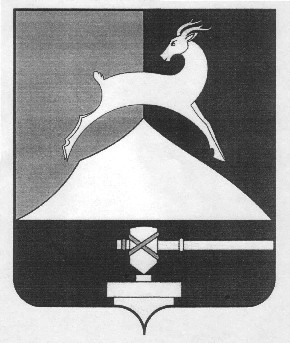 Администрация Усть-Катавского городского округаЧелябинской областиПОСТАНОВЛЕНИЕОт 11.03. 2015	   			                                          № 222 	На основании Решения Собрания депутатов Усть-Катавского городского округа № 182 от 26.12.2014г. «О бюджете Усть-Катавского городского округа  на 2015 год и плановый период 2016 и 2017 годов», Уставом Усть-Катавского городского округа,администрация  Усть-Катавского городского округа ПОСТАНОВЛЯЕТ:       1. Внести изменения в паспорт муниципальной программы «Организация летнего отдыха и оздоровления детей и подростков Усть-Катавского городского округа в 2013-.г.»:       1.1. Графу «Объёмы финансирования по источникам и срокам», изложить в следующей редакции:«Объём финансирования программы – 38 622,9 тыс. руб.,  в том числе	2013 год – 16 751,5 тыс. руб.областной бюджет – 6 590,7 тыс. руб.местный бюджет – 10 160,8 тыс. руб.внебюджетные средства – 0	2014 год -16 737,2 тыс. руб.областной бюджет – 6  831,5 тыс. руб.местный бюджет –  4 255,8 тыс. руб.средства родителей – 5 649,9 тыс. руб.	 2015 год –  5 134,200 тыс. руб.областной бюджет – 0,0местный бюджет – 5 001,9 тыс. руб.средства родителей  – 132,3 тыс. руб.      2. Раздел V «Ресурсное обеспечение Программы» изложить в следующей редакции:«Общий объём финансирования программы составляет: 38 622,9 тыс. руб., в том числе: 	2013 год – 16 751,5 тыс. руб.областной бюджет – 6590,7 тыс. руб.местный бюджет – 10 160,8 тыс. руб.	2014 год – 16 737,2 тыс. руб.областной бюджет – 6  831,5 тыс. руб.местный бюджет – 4 255,8 тыс. руб.средства родителей – 5 649,9 тыс. руб.	2015 год – 5 134, 200 тыс. руб.областной бюджет – 0,0местный бюджет – 5 001,9 тыс. руб.средства родителей  – 132,3 тыс. руб.	Расчёты финансовой потребности на реализацию мероприятий Программы представлены в Приложении 2-4».	2.1. Приложение 1 «Перечень мероприятий муниципальной программы «Организация летнего отдыха и оздоровления детей и подростков Усть-Катавского городского округа в 2013-.г. изложить в новой редакции (прилагается)	2.2. Дополнить приложением 3 «Объёмы финансирования муниципальной программы «Организация летнего отдыха и оздоровления детей и подростков Усть-Катавского городского округа в 2013-.г.» на 2014 год (прилагается).          2.3. Дополнить приложением 4 «Объёмы финансирования муниципальной программы «Организация летнего отдыха и оздоровления детей и подростков Усть-Катавского городского округа в 2013-.г.» на 2015 год (прилагается).          3. Общему отделу администрации Усть-Катавского городского округа (О.Л.Толоконникова) обнародовать настоящее постановление на информационном стенде, а также разместить на официальном сайте администрации Усть-Катавского городского округа.          4. Муниципальному казённому учреждению «Управление образования Усть-Катавского городского округа» (О.А.Калапкина-Семашко) обеспечить выполнение мероприятий муниципальной программы «Организация летнего отдыха и оздоровления детей и подростков Усть-Катавского городского округа в 2013-.г.».5. Организацию и контроль за исполнением настоящего постановления возложить на первого заместителя главы Усть-Катавского городского округа по  вопросам социально-культурной политики, охраны здоровья населения Пульдяева С.Н.Глава  Усть-Катавского                                                                      Э.В.Алфёров                                                     городского округа                                      Приложение № 3к муниципальной программе«Организация отдыха и оздоровления детей подростковУсть-Катавского городского округа в 2013-2015 г.г»Объем финансирования муниципальной целевой программы «Организация отдыха и оздоровления детей подростковУсть-Катавского городского округа в 2013-2015 г.г» на 2014 годГлавный бухгалтер                         Н.В. ВоробьеваПриложение № 4 к муниципальной программе «Организация отдыха и оздоровления детей и подростков Усть-Катавского городского округа в 2013-2015гг.»Объем финансирования муниципальной программы«Организация отдыха и оздоровления детей и подростков Усть-Катавского городского округа в 2013-2015гг.»	на 2015 год.п.1 Содержание и обеспечение деятельности МКУ ДОЦ «Ребячья Республика» в целях обеспечения сохранности имущества, подготовки к летнему оздоровлениюп. 2. Приобретение продуктов питания для детей в организованных органами местного самоуправления лагерях с дневным пребыванием детей и организацией двух или трёхразового питания на базе муниципальных казённых образовательных учреждений О внесении  изменений в постановление администрации Усть-Катавского городского округа от 04.02.2013 г. № 64 «Об утверждении муниципальной программы «Организация летнего отдыха и оздоровления детей и подростков Усть-Катавского  городского округа в 2013-.г.»Приложение № 1 к муниципальной программе «Организация отдыха и оздоровления детей и подростков Усть-Катавского городского округа на 2013-2015гг.»Перечень мероприятий муниципальной целевой программы  "Организация отдыха и оздоровления детей и подростковПриложение № 1 к муниципальной программе «Организация отдыха и оздоровления детей и подростков Усть-Катавского городского округа на 2013-2015гг.»Перечень мероприятий муниципальной целевой программы  "Организация отдыха и оздоровления детей и подростковПриложение № 1 к муниципальной программе «Организация отдыха и оздоровления детей и подростков Усть-Катавского городского округа на 2013-2015гг.»Перечень мероприятий муниципальной целевой программы  "Организация отдыха и оздоровления детей и подростковПриложение № 1 к муниципальной программе «Организация отдыха и оздоровления детей и подростков Усть-Катавского городского округа на 2013-2015гг.»Перечень мероприятий муниципальной целевой программы  "Организация отдыха и оздоровления детей и подростковПриложение № 1 к муниципальной программе «Организация отдыха и оздоровления детей и подростков Усть-Катавского городского округа на 2013-2015гг.»Перечень мероприятий муниципальной целевой программы  "Организация отдыха и оздоровления детей и подростковПриложение № 1 к муниципальной программе «Организация отдыха и оздоровления детей и подростков Усть-Катавского городского округа на 2013-2015гг.»Перечень мероприятий муниципальной целевой программы  "Организация отдыха и оздоровления детей и подростковПриложение № 1 к муниципальной программе «Организация отдыха и оздоровления детей и подростков Усть-Катавского городского округа на 2013-2015гг.»Перечень мероприятий муниципальной целевой программы  "Организация отдыха и оздоровления детей и подростковПриложение № 1 к муниципальной программе «Организация отдыха и оздоровления детей и подростков Усть-Катавского городского округа на 2013-2015гг.»Перечень мероприятий муниципальной целевой программы  "Организация отдыха и оздоровления детей и подростковПриложение № 1 к муниципальной программе «Организация отдыха и оздоровления детей и подростков Усть-Катавского городского округа на 2013-2015гг.»Перечень мероприятий муниципальной целевой программы  "Организация отдыха и оздоровления детей и подростковУсть-Катавского городского округа в 2013-2015 г.г."Усть-Катавского городского округа в 2013-2015 г.г."Усть-Катавского городского округа в 2013-2015 г.г."Усть-Катавского городского округа в 2013-2015 г.г."Усть-Катавского городского округа в 2013-2015 г.г."Усть-Катавского городского округа в 2013-2015 г.г."Усть-Катавского городского округа в 2013-2015 г.г."Усть-Катавского городского округа в 2013-2015 г.г."Усть-Катавского городского округа в 2013-2015 г.г."№ п/пНаименование мероприятийСроки реализации Объемы финансирования на 2013-2015 годы (тыс.руб.) Объемы финансирования на 2013-2015 годы (тыс.руб.) Объемы финансирования на 2013-2015 годы (тыс.руб.) Объемы финансирования на 2013-2015 годы (тыс.руб.)ИсполнителиЦелевое назначение (раздел, подраздел, целевая статья, вид расходов) согласно функционального классификатора№ п/пНаименование мероприятийСроки реализацииВсегоОбластной бюджетМестный бюджетСредства родителейИсполнителиЦелевое назначение (раздел, подраздел, целевая статья, вид расходов) согласно функционального классификатора1Содержание и обеспечение деятельности МКУ ДОЦ «Ребячья республика» в целях обеспечения сохранности имущества, подготовки к летнему оздоровлению7 328,2517,7МКУ ДОЦ «Ребячья республика»0707 4328900 001 1Содержание и обеспечение деятельности МКУ ДОЦ «Ребячья республика» в целях обеспечения сохранности имущества, подготовки к летнему оздоровлению2013г.7 328,25 050,5МКУ ДОЦ «Ребячья республика»0707 4329911 001 1Содержание и обеспечение деятельности МКУ ДОЦ «Ребячья республика» в целях обеспечения сохранности имущества, подготовки к летнему оздоровлению7 328,21 760,0МКУ ДОЦ «Ребячья республика»0707 4329968 001 1Содержание и обеспечение деятельности МКУ ДОЦ «Ребячья республика» в целях обеспечения сохранности имущества, подготовки к летнему оздоровлению2014г.6 757,71 001,91500,0МКУ ДОЦ «Ребячья республика»0707 4329968 1000707 4329968 2001Содержание и обеспечение деятельности МКУ ДОЦ «Ребячья республика» в целях обеспечения сохранности имущества, подготовки к летнему оздоровлению2014г.6 757,71 106,402 530,6618,8МКУ ДОЦ «Ребячья республика»0707 4329911 100 0707 4329911 2000707 4329911 8001Содержание и обеспечение деятельности МКУ ДОЦ «Ребячья республика» в целях обеспечения сохранности имущества, подготовки к летнему оздоровлению2015г.5 001,91 816,35,54,02 882,6287,56,00707 4329911 1110707 4329911 1120707 4329911 2420707 4329911 2440707 4329911 8510707 4329911 8521Содержание и обеспечение деятельности МКУ ДОЦ «Ребячья республика» в целях обеспечения сохранности имущества, подготовки к летнему оздоровлению2015г.5 001,93 947,24 314,60707 4329976 001 0707 4329911 001 2Организация отдыха детей в летнее время в МКУ ДОЦ «Ребячья республика»2013г.8 261,83 947,24 314,60707 4329976 001 0707 4329911 001 2Организация отдыха детей в летнее время в МКУ ДОЦ «Ребячья республика»2014г.8 692,02 583,8827,80707 4329980 100 0707 4329980 2002Организация отдыха детей в летнее время в МКУ ДОЦ «Ребячья республика»2014г.8 692,0 4,95 275,50707 4329911 100 0707 4329911 2002Организация отдыха детей в летнее время в МКУ ДОЦ «Ребячья республика»2015г.0,02Организация отдыха детей в летнее время в МКУ ДОЦ «Ребячья республика»2015г.0,03Приобретение продуктов питания для детей в организованных органами местного самоуправления лагерях с дневным пребыванием детей и организацией двух или трёхразового питания на базе муниципальных казённых образовательных учреждений 2013г.584,2443,7МКОУ СОШ №1,              МКОУ ООШ №4,
МКОУ ООШ с. Минка, МКОУ СОШ п.Вязовая0707 4320375 001 3Приобретение продуктов питания для детей в организованных органами местного самоуправления лагерях с дневным пребыванием детей и организацией двух или трёхразового питания на базе муниципальных казённых образовательных учреждений 2013г.584,2140,5МКОУ СОШ №1,              МКОУ ООШ №4,
МКОУ ООШ с. Минка, МКОУ СОШ п.Вязовая0707 4329911 001 3Приобретение продуктов питания для детей в организованных органами местного самоуправления лагерях с дневным пребыванием детей и организацией двух или трёхразового питания на базе муниципальных казённых образовательных учреждений 2014г.666,2482,0МКОУ СОШ №1,              МКОУ ООШ №4,
МКОУ ООШ с. Минка, МКОУ СОШ п.Вязовая0707 4329980 200 3Приобретение продуктов питания для детей в организованных органами местного самоуправления лагерях с дневным пребыванием детей и организацией двух или трёхразового питания на базе муниципальных казённых образовательных учреждений 2014г.666,2184,2 МКОУ СОШ №1,              МКОУ ООШ №4,
МКОУ ООШ с. Минка, МКОУ СОШ п.Вязовая0707 4329911 200 3Приобретение продуктов питания для детей в организованных органами местного самоуправления лагерях с дневным пребыванием детей и организацией двух или трёхразового питания на базе муниципальных казённых образовательных учреждений 2015г.132,3МКОУ СОШ №1,              МКОУ ООШ №4,
МКОУ ООШ с. Минка, МКОУ СОШ п.Вязовая3Приобретение продуктов питания для детей в организованных органами местного самоуправления лагерях с дневным пребыванием детей и организацией двух или трёхразового питания на базе муниципальных казённых образовательных учреждений 2015г.132,3132,3МКОУ СОШ №1,              МКОУ ООШ №4,
МКОУ ООШ с. Минка, МКОУ СОШ п.Вязовая0707 4329911 2444Приобретение продуктов питания для детей в организованных органами местного самоуправления лагерях с дневным пребыванием детей и организацией двух или трёхразового питания на базе муниципальных автономных образовательных учреждений 2013г.520,0382,5МАОУ СОШ №5,                                МАОУ СОШ №70707 4320375 622 4Приобретение продуктов питания для детей в организованных органами местного самоуправления лагерях с дневным пребыванием детей и организацией двух или трёхразового питания на базе муниципальных автономных образовательных учреждений 2013г.520,0137,5МАОУ СОШ №5,                                МАОУ СОШ №74Приобретение продуктов питания для детей в организованных органами местного самоуправления лагерях с дневным пребыванием детей и организацией двух или трёхразового питания на базе муниципальных автономных образовательных учреждений 2014г.621,3436,0185,3  МАОУ СОШ №5,                                МАОУ СОШ №70707 4329980 600 4Приобретение продуктов питания для детей в организованных органами местного самоуправления лагерях с дневным пребыванием детей и организацией двух или трёхразового питания на базе муниципальных автономных образовательных учреждений 2014г.621,3185,3  МАОУ СОШ №5,                                МАОУ СОШ №74Приобретение продуктов питания для детей в организованных органами местного самоуправления лагерях с дневным пребыванием детей и организацией двух или трёхразового питания на базе муниципальных автономных образовательных учреждений 2015г.0,0МАОУ СОШ №5,                                МАОУ СОШ №74Приобретение продуктов питания для детей в организованных органами местного самоуправления лагерях с дневным пребыванием детей и организацией двух или трёхразового питания на базе муниципальных автономных образовательных учреждений 2015г.0,00,0МАОУ СОШ №5,                                МАОУ СОШ №75Организация лагеря, открытого для детей из малообеспеченных семей при МУ «Комплексный центр социального обслуживания населения»2013г.38,338,3МУ КЦСОН0707 4320375 001 5Организация лагеря, открытого для детей из малообеспеченных семей при МУ «Комплексный центр социального обслуживания населения»2014г.00МУ КЦСОН0707 4320375 001 5Организация лагеря, открытого для детей из малообеспеченных семей при МУ «Комплексный центр социального обслуживания населения»2015г.00МУ КЦСОН0707 4320375 001 6Организация отдыха детей и подростков Усть-Катавкого городского округа в загородных оздоровительных лагерях юридических лиц2013г.19,019,0МКУ Управление образования Усть-Катавкого городского округа0707 4329976 001 Итого:2013г.16 751,56 590,710 160,8 0Итого:2014г.16 737,26  831,54  255,85 649,9Итого:2015г.5 134,20,05 001,9132,3Всего:38 622,913  422,219 418,55 782,2П. 1 Содержание и обеспечение деятельности МКУ ДОЦ «Ребячья республика» в целях обеспечения сохранности имущества, подготовки к летнему оздоровлению П. 1 Содержание и обеспечение деятельности МКУ ДОЦ «Ребячья республика» в целях обеспечения сохранности имущества, подготовки к летнему оздоровлению П. 1 Содержание и обеспечение деятельности МКУ ДОЦ «Ребячья республика» в целях обеспечения сохранности имущества, подготовки к летнему оздоровлению П. 1 Содержание и обеспечение деятельности МКУ ДОЦ «Ребячья республика» в целях обеспечения сохранности имущества, подготовки к летнему оздоровлению П. 1 Содержание и обеспечение деятельности МКУ ДОЦ «Ребячья республика» в целях обеспечения сохранности имущества, подготовки к летнему оздоровлению П. 1 Содержание и обеспечение деятельности МКУ ДОЦ «Ребячья республика» в целях обеспечения сохранности имущества, подготовки к летнему оздоровлению П. 1 Содержание и обеспечение деятельности МКУ ДОЦ «Ребячья республика» в целях обеспечения сохранности имущества, подготовки к летнему оздоровлению П. 1 Содержание и обеспечение деятельности МКУ ДОЦ «Ребячья республика» в целях обеспечения сохранности имущества, подготовки к летнему оздоровлению Код бюджетной классификации РФКод бюджетной классификации РФКод бюджетной классификации РФКод бюджетной классификации РФКод бюджетной классификации РФКод бюджетной классификации РФНаименование КОСГУСумма, руб.Сумма, руб.Сумма, руб.Расчет потребностиКВСРКФСРКФСРКЦСРКВРКОСГУАссигнования на 2014 год Ассигнования на 2014 год Ассигнования на 2014 год 4200707070743299114 255 869,374 255 869,374 255 869,37420070707074328900100212Прочие выплаты1 00,001 00,001 00,00налог на имущество, транспортный налог  (по расчету)420070707074329911100211Заработная плата851 121,82851 121,82851 121,82согласно штатного расписания420070707074329911100213Начисления на выплаты по оплате труда243 906,77243 906,77243 906,77интернет - 500 руб. х 12мес.= 6000 руб.; пользование абоненской линией 2 шт.х 2973,6=5947,2 руб.; междугородняя связь "Ростелеком" 15мин.х 12 мес. х 3,81 = 685,8 руб.; зоновая связь 20 мин. х 12 мес.х 3,81 = 927,76 руб.; местное телефонное соединение 650 мин.х 12 мес. х 0,52 коп. = 4056 руб.420070707074329911200221Услуги связи15 928,2415 928,2415 928,24интернет - 500 руб. х 12мес.= 6000 руб.; пользование абоненской линией 2 шт.х 2973,6=5947,2 руб.; междугородняя связь "Ростелеком" 15мин.х 12 мес. х 3,81 = 685,8 руб.; зоновая связь 20 мин. х 12 мес.х 3,81 = 927,76 руб.; местное телефонное соединение 650 мин.х 12 мес. х 0,52 коп. = 4056 руб.420070707074329911200223Коммунальные услуги1 646 490,861 646 490,861 646 490,86Электроэнергия 780851.7 квт * 3.59 = 2803257.62
Теплоэнергия 16.85 Гкал * 1272.33 = 21438.76
Водоснабжение 37.5 куб.м * 20.95 = 785.54
Водоотведение 33.7 куб.м * 12.74 = 429.43420070707074329911200224Арендная плата за пользование имуществом18 000,0018 000,0018 000,002582 руб. х 8 мес. = 20656,00 420070707074329911200225Работы, услуги по содержанию имущества91222,0591222,0591222,05Установка противопожарных дверей 40683.00 Замена фотолюмин.плёнки на планах эвакуации 20000.00Ремонт принтера, заправка и чистка картриджей 3300.00Сбор, вывоз ТБО 162.58   Услуги по содержанию и текущ.ремонту общ.имущ-ва в многокварт.доме 5587.34Оплата за ТО объектов ТСО 7 мес. * 3546.69 = 24826.83420070707074329911200226Прочие работы, услуги191 170,80191 170,80191 170,80Обновление программы 1С 24720.00  
Оплата страховой премии (страхование гражд.отв-ти) 4232.25
Монтаж аварийного освещения 99993.00  
Право пользования программой "Контур" 2979.86 
Захоронение ТБО 257.88   
Генерация ключа электронной подписи 2 шт. * 1050.00 = 2100.00420070707074329911800290Прочие расходы618 800,00618 800,00618 800,00Налог за негативное воздействие на окружающую среду 420070707074329911200310Увеличение стоимости основных средств45 400,0045 400,0045 400,00Мотокоса STIHL 6635.00420070707074329911200340Увеличение стоимости материальных запасов522 428,83522 428,83522 428,83Картридж 1 шт. 1480.00
ГСМ 139261.15 
Хозяйственные товары 2608.00
Канц.товары 2045.63
Запчасти для автомобиля 216.374200707070743299682 501 853,742 501 853,742 501 853,74420070707074329968100211Заработная плата769 472,92769 472,92769 472,92согласно штатного расписания420070707074329968100213Начисления на выплаты по оплате труда232 380,82232 380,82232 380,82согласно штатного расписания420 070707074329968  200 223Коммунальные услуги1500 000,001500 000,001500 000,00согласно штатного расписанияИтогоИтого6 757 723,116 757 723,116 757 723,11согласно штатного расписанияп.2. Организация отдыха детей в летнее время в МКУ ДОЦ «Ребячья республика»п.2. Организация отдыха детей в летнее время в МКУ ДОЦ «Ребячья республика»п.2. Организация отдыха детей в летнее время в МКУ ДОЦ «Ребячья республика»п.2. Организация отдыха детей в летнее время в МКУ ДОЦ «Ребячья республика»п.2. Организация отдыха детей в летнее время в МКУ ДОЦ «Ребячья республика»п.2. Организация отдыха детей в летнее время в МКУ ДОЦ «Ребячья республика»п.2. Организация отдыха детей в летнее время в МКУ ДОЦ «Ребячья республика»Код бюджетной классификации РФКод бюджетной классификации РФКод бюджетной классификации РФКод бюджетной классификации РФКод бюджетной классификации РФНаименование КОСГУСумма, руб.Расчет потребностиКВСРКФСРКЦСРКВРКОСГУ Ассигнования 2014 год420070743299803 411 600,0042007074329980100211Заработная плата1 968 136,50согласно штатного расписания42007074329980100213Начисления на выплаты по оплате труда597 692,40согласно штатного расписания42007074329911200222Транспортные услуги320,0042007074329911200223Коммунальные услуги827 771,10расходы на тепло-, электро-, водоснабжение (согласно утвержденным лимитам)42007074329911200225Работы, услуги по содержанию имущества486 865,36Госповерка средств измерения 11803.61  
Акарицидная обработка 2 шт. * 15600.00 = 31200.00 
Дератизация, дезинсекция 26940.00  
Техническое обслуживание ТСО 562.34 * 3 мес. = 1687.02
Договор на уборку территории (скашивание травы, уборка валежника) 7498.90
Замена 3-хфазного счётчика 1489.53  
Обработка прямого белья 94130.10  42007074329911200290Прочие работы, услуги3 926 536,56Подготовка электротехн.персонала по электробезопасности 18500.00
Оплата страховой премии (страхование детей) 6300 * 2 см. + 6900 = 19500.00
Печатная продукция (бланки путевого листа) 190.00
Пультовая охрана объектов ТСО 1711.20 * 3 мес. = 5133.60
Договор на выращивание рассады 5846.60
Обучение по курсу ПТМ 5900.00
Оплата за лабораторные исследования 4780.38
Оплата за медосмотр 15888.00
Проведение аттестации сотрудников 4834.20
Пошив костюмов 5850.00
Обучение по курсу ГО и ЧС 6000.00
Право пользования программой "Контур" 2150.14
Захоронение ТБО 3048.1042007074329911200290Прочие расходы51 460,00Оплата за DVD-диски и конверты к ним 11178.00 
Сладкие призы 17069.00   
Пени на недоимку по страх.взносам (накопит.часть) 1.8242007074329911200340Увеличение стоимости материальных запасов530 088,47Строительные материалы 62201.08Медикаменты 16015.80Расходные материалы для кружковой деятельности 5096.00ГСМ 79410.65 Спортинвентарь 650.00Посуда 3216.00 Хозяйственные товары 965.00Средства бытовой химии 2450.00Канц.товары 150.00 Продукты питания 1644771.63420070743299115 280 400,0042007074329911100211Заработная плата4924,67согласно штатного расписания42007074329911001212Прочие выплаты200,00согласно штатного расписания42007074329911100213Начисления на выплаты по оплате труда162664,99согласно штатного расписания42007074329911100213Начисления на выплаты по оплате труда162664,9942007074329911200223Коммунальные услуги54 204,94Электроэнергия 156922.4 квт * 3.59 = 563351.5842007074329911200224Арендная плата за пользование имуществом15 000,00Аренда автомобиля 2582 * 3 мес. = 7746.0042007074329911200225Работы, услуги по содержанию имущества486 865,36Замена трансформаторов тока 1600.00  
Замена 3-хфазного счётчика 2165.47  
Замеры сопротивления изоляции 19950.00  
Техосмотр автомобиля УАЗ 555.00  
Договор на уборку территории (скашивание травы, уборка валежника) 2 мес. * 7498.90 = 14997.80
Работы по утеплению пристроя корпуса № 2    820663.97
Обработка прямого белья 62562.80  
Текущий ремонт корп.№ 2   99540.00  
Договор на выполнение сварочных работ систем водоснабжения и отопления 4249.39
Сбор, вывоз ТБО 36972.84   
Оплата за ТО объектов ТСО 2 мес. * 3093.38 = 6186.76
Оплата за ТО объектов ТСО 2 мес. * 3546.69 = 7093.38Печатная продукция (бланки путевого листа) 190.00Пультовая охрана объектов ТСО 1711.20*3 мес.=5133.60Договор на выращивание рассады 5846,60Обучение по курсам ПТМ 5900.00Плата за лабораторные исследования 4780.38Оплата за медосмотр 15888.00Проведение аттестации сотрудников 4834.20Пошив костюмов 5850.00Обучение по курсу ГО и ЧС 6000.00Право пользование программой «Контур» 2150.14Захоронение ТБО 3048.1042007074329911200222Транспортные услуги320,0042007074329911200223Коммунальные услуги54 204,9442007074329911200224Арендная плата за пользование имуществом15 000,0042007074329911200290Прочие расходы51 460,00Оплата за DVD- диски и конверты к ним 11178.00Сладкие призы 17069.00Пени на недоимку по страх.взносам (накопит.часть) 1.8242007074329911200310Увеличение стоимости основных средств211 000,0042007074329911200340Увеличение стоимости материальных запасов530 088,47Строительные материалы 62201.08Медикаменты 16015.80Расходные материалы для кружковой деятельности 5096.00ГСМ 79410.65 Спортинвентарь 650.00 Посуда 3216.00Хозяйственные товары 965.00Средства бытовой химии 2450.00Канц.товары 150.00Продукты питания 1644771.63 Итого8 692 000,00п. 3. Приобретение продуктов питания для детей в организованных органами местного самоуправления лагерях с дневным пребыванием детей и организацией двух или трёхразового питания на базе муниципальных казённых образовательных учреждений п. 3. Приобретение продуктов питания для детей в организованных органами местного самоуправления лагерях с дневным пребыванием детей и организацией двух или трёхразового питания на базе муниципальных казённых образовательных учреждений п. 3. Приобретение продуктов питания для детей в организованных органами местного самоуправления лагерях с дневным пребыванием детей и организацией двух или трёхразового питания на базе муниципальных казённых образовательных учреждений п. 3. Приобретение продуктов питания для детей в организованных органами местного самоуправления лагерях с дневным пребыванием детей и организацией двух или трёхразового питания на базе муниципальных казённых образовательных учреждений п. 3. Приобретение продуктов питания для детей в организованных органами местного самоуправления лагерях с дневным пребыванием детей и организацией двух или трёхразового питания на базе муниципальных казённых образовательных учреждений п. 3. Приобретение продуктов питания для детей в организованных органами местного самоуправления лагерях с дневным пребыванием детей и организацией двух или трёхразового питания на базе муниципальных казённых образовательных учреждений п. 3. Приобретение продуктов питания для детей в организованных органами местного самоуправления лагерях с дневным пребыванием детей и организацией двух или трёхразового питания на базе муниципальных казённых образовательных учреждений п. 3. Приобретение продуктов питания для детей в организованных органами местного самоуправления лагерях с дневным пребыванием детей и организацией двух или трёхразового питания на базе муниципальных казённых образовательных учреждений п. 3. Приобретение продуктов питания для детей в организованных органами местного самоуправления лагерях с дневным пребыванием детей и организацией двух или трёхразового питания на базе муниципальных казённых образовательных учреждений п. 3. Приобретение продуктов питания для детей в организованных органами местного самоуправления лагерях с дневным пребыванием детей и организацией двух или трёхразового питания на базе муниципальных казённых образовательных учреждений п. 3. Приобретение продуктов питания для детей в организованных органами местного самоуправления лагерях с дневным пребыванием детей и организацией двух или трёхразового питания на базе муниципальных казённых образовательных учреждений п. 3. Приобретение продуктов питания для детей в организованных органами местного самоуправления лагерях с дневным пребыванием детей и организацией двух или трёхразового питания на базе муниципальных казённых образовательных учреждений п. 3. Приобретение продуктов питания для детей в организованных органами местного самоуправления лагерях с дневным пребыванием детей и организацией двух или трёхразового питания на базе муниципальных казённых образовательных учреждений п. 3. Приобретение продуктов питания для детей в организованных органами местного самоуправления лагерях с дневным пребыванием детей и организацией двух или трёхразового питания на базе муниципальных казённых образовательных учреждений Код бюджетной классификации РФКод бюджетной классификации РФКод бюджетной классификации РФКод бюджетной классификации РФКод бюджетной классификации РФНаименование КОСГУСумма, руб.Расчет потребностиКВСРКФСРКЦСРКВРКОСГУАссигнования за 2014 год 42007074329911184 250,0042007074329911200226Прочие работы, услуги143 850,00290 чел.*18 дней*85 руб. в день=443 700,00 руб.42007074329911200340Увеличение стоимости материальных запасов40 400,00290 чел.*18 дней*85 руб. в день=443 700,00 руб.42007074329980481 950,0042007074329980200226Прочие работы, услуги428 400,00220 чел.*550 руб.+20 чел.*350 руб.+50 чел.*250 руб.= 140 500,00 руб.42007074329980200340Увеличение стоимости материальных запасов53 550,00220 чел.*550 руб.+20 чел.*350 руб.+50 чел.*250 руб.= 140 500,00 руб. Итого:666 200,00п. 4. Приобретение продуктов питания для детей в организованных органами местного самоуправления лагерях с дневным пребыванием детей и организацией двух или трёхразового питания на базе муниципальных автономных образовательных учреждений п. 4. Приобретение продуктов питания для детей в организованных органами местного самоуправления лагерях с дневным пребыванием детей и организацией двух или трёхразового питания на базе муниципальных автономных образовательных учреждений п. 4. Приобретение продуктов питания для детей в организованных органами местного самоуправления лагерях с дневным пребыванием детей и организацией двух или трёхразового питания на базе муниципальных автономных образовательных учреждений п. 4. Приобретение продуктов питания для детей в организованных органами местного самоуправления лагерях с дневным пребыванием детей и организацией двух или трёхразового питания на базе муниципальных автономных образовательных учреждений п. 4. Приобретение продуктов питания для детей в организованных органами местного самоуправления лагерях с дневным пребыванием детей и организацией двух или трёхразового питания на базе муниципальных автономных образовательных учреждений п. 4. Приобретение продуктов питания для детей в организованных органами местного самоуправления лагерях с дневным пребыванием детей и организацией двух или трёхразового питания на базе муниципальных автономных образовательных учреждений п. 4. Приобретение продуктов питания для детей в организованных органами местного самоуправления лагерях с дневным пребыванием детей и организацией двух или трёхразового питания на базе муниципальных автономных образовательных учреждений п. 4. Приобретение продуктов питания для детей в организованных органами местного самоуправления лагерях с дневным пребыванием детей и организацией двух или трёхразового питания на базе муниципальных автономных образовательных учреждений п. 4. Приобретение продуктов питания для детей в организованных органами местного самоуправления лагерях с дневным пребыванием детей и организацией двух или трёхразового питания на базе муниципальных автономных образовательных учреждений п. 4. Приобретение продуктов питания для детей в организованных органами местного самоуправления лагерях с дневным пребыванием детей и организацией двух или трёхразового питания на базе муниципальных автономных образовательных учреждений п. 4. Приобретение продуктов питания для детей в организованных органами местного самоуправления лагерях с дневным пребыванием детей и организацией двух или трёхразового питания на базе муниципальных автономных образовательных учреждений п. 4. Приобретение продуктов питания для детей в организованных органами местного самоуправления лагерях с дневным пребыванием детей и организацией двух или трёхразового питания на базе муниципальных автономных образовательных учреждений п. 4. Приобретение продуктов питания для детей в организованных органами местного самоуправления лагерях с дневным пребыванием детей и организацией двух или трёхразового питания на базе муниципальных автономных образовательных учреждений п. 4. Приобретение продуктов питания для детей в организованных органами местного самоуправления лагерях с дневным пребыванием детей и организацией двух или трёхразового питания на базе муниципальных автономных образовательных учреждений Код бюджетной классификации РФКод бюджетной классификации РФКод бюджетной классификации РФКод бюджетной классификации РФКод бюджетной классификации РФНаименование КОСГУСумма, руб.Расчет потребностиКВСРКФСРКЦСРКВРКОСГУАссигнования за 2014 год 42007074329980436 050,0042007074329980600241Безвозмездные перечисления государственным и муниципальным организациям436 050,00250 чел.*18 дней*85 руб. в день=382 500,00 руб. Средства родителей185 250,00250 чел.*18 дней*85 руб. в день=382 500,00 руб.ИтогоИтогоИтогоИтогоИтого621 300,00Итого:Итого:Итого:Итого:Итого:16 737 223,11Код бюджетной  классификации РФКод бюджетной  классификации РФКод бюджетной  классификации РФКод бюджетной  классификации РФКод бюджетной  классификации РФНаименование КОСГУСумма, руб.Расчёт потребностиКВСРКФСРКЦСРКВРКОСГУАссигнования 2015год420070743299115 001 900,0042007074329911111211Заработная плата1 395 007,80Согласно штатного расписания42007074329911111212Прочие выплаты400,00Согласно штатного расписания42007074329911111213Начисления на выплаты по оплате труда 421 292,20Согласно штатного расписания42007074329911111222Проезд 2 000,0042007074329911111226Прочие работы, услуги3 100,0042007074329911242221Услуги связи4 000,00ИнтернетПользование абонентской линией; междугородняя связь "Ростелеком»; зоновая связь; местное телефонное соединение42007074329911244223Коммунальные услуги2 770 000,00ЭлектоэнергияТеплоэнергияВодоснабжениеВодоответвление42007074329911244224Арендная плата за пользование имуществом9 000,0042007074329911244225Работы, услуги по содержанию имущества11 278,5042007074329911851290Прочие расходы286 900, 00Налог на имущество, земельный налог42007074329911852290Прочие расходы6 600, 00Налог за негативное воздействие  на окружающую среду, транспортный налог42007074329911244340Увеличение стоимости материальных запасов92 321,50Хозяйственные товарыКанц. ТоварыЗапчасти для автомобиляГСМИтого5 001 900,00Код бюджетной классификации РФКод бюджетной классификации РФКод бюджетной классификации РФКод бюджетной классификации РФКод бюджетной классификации РФНаименование КОСГУСумма, руб.Расчёт потребностиКВСРКФСРКЦСРКВРКОСГУАссигнования 2015 год42007074329911132 300,0042007074329911110226Прочие работы, услуги 9 1850,0042007074329911200340Увеличение стоимости материальных запасов40 450,00Итого:132 300,00Итого:5 134 200,00